विदेशी बासिन्दाहरूलाई समर्थन गर्ने ओसाका प्रिफेक्चर का दिशानिर्देशनहरु 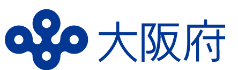 （२०२३ मार्चमा संशोधित）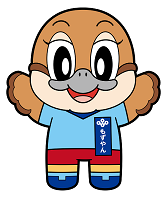 　　《जापानमा रहेका विदेशी बासिन्दाहरूका लागि नीतिहरूको आधारभूत दिशानिर्देशहरू र तिनीहरूका उद्देश्यहरू ।》१ मानव अधिकारको चेतना जगाउनुहोस्र ब्रबर्दन र ज्ञान लाई सम्रिद्द बनाउनुहोस्।	जनचेतना अभिवृद्धि गर्ने र आपसी समझदारी प्रवर्द्धन गर्नुहोस्।राष्ट्रिय सरकारको  विदेशी बासिन्दा निवाश व्यवस्थापन प्रणालीको नवीकरणलाई बढावा दिनुहोस्विदेशबाट आएका बासिन्दाहरू विरुद्ध पूर्वाग्रह र भेदभाव हटाउन विभिन्न माध्यमहरू प्रयोग गरी प्रभावकारी सचेतना प्रवर्द्धन गर्नुहोस्।घृणित भाषण उन्मूलन बारे चेतना जगाउनुहोस्।जापानमा बसोबास गर्ने सम्भावित स्थायी बासिन्दाहरूलाई विशेष स्थायी बासिन्दाहरूलाई सरह व्यवहार गर्न राष्ट्रिय सरकारलाई अनुरोध गर्नुहोस्।२ दैनिक जीवनको बारेमा जानकारी प्रदान गर्नुहोस् र परामर्श सेवाहरू विस्तार गर्नुहोस्।जापानमा दैनिक जीवनको बारेमा उपयोगी जानकारी प्रदान गरि सम्बृद बनाउनुहोस। परामर्श सेवाहरू बढाउनुहोस् ।सबैलाई बुझ्न सजिलो हुने गाईड संकेतहरू राख्नुहोस् र मर्मत गर्नुहोस।जापानी भाषा सिक्ने अवसरहरू, आदि बारे जानकारी प्रदान गर्नुहोस्।           सबै इन्टरनेट र सञ्चार प्रविधिको प्रयोग गर्दै, विदेशी बासिन्दाहरूको आवश्यकता अनुरूप जानकारी प्रदान गर्ने प्रयास गर्नुहोस् जुन उनीहरू बस्ने क्षेत्रसँग मेल खान्छ।ओसाका फाउन्डेसन फर इन्टरनेशनल एक्सचेन्ज (OFIX) मा विदेशका बासिन्दाहरूको लागि परामर्श सेवाहरू बढाउनुहोस् र अन्य परामर्श डेस्कहरूमा बहुभाषी सेवा प्रवर्द्धन गर्नुहोस्।सबै इन्टरनेट र सञ्चार प्रविधिको प्रयोग गर्दै, विदेशी बासिन्दाहरूको आवश्यकता अनुरूप जानकारी प्रदान गर्ने प्रयास गर्नुहोस् जुन उनीहरू बस्ने क्षेत्रसँग मेल खान्छ।शिक्षार्थीहरूलाई उनीहरूको आवश्यकताहरू पूरा गर्ने जानकारी प्रदान गरेर समर्थन गर्नुहोस्।३ चिकित्सा, स्वास्थ्य बिमा, र कल्याण सेवा प्रणालीको सुधार।स्वस्थ जीवन यापन गर्न आवस्यक सहयोगी प्रणालीहरू बढाउनुहोस् ।प्रकोपको समयमा संक्रामक रोगहरूको लागि पर्याप्त प्रतिक्रियाहरु प्रदान गर्नुहोस् ।कल्याणकारी सेवाहरूको बारेमा चेतना फैलाउनुहोस्।राष्ट्रिय सरकारलाई कानुनी प्रणाली आदि सुधार गर्न माग गर्नुहोस् । बिदेशी बिरामीहरूलाई स्वीकार गर्ने चिकित्सा संस्थाहरूको सूचीहरु सिर्जना र  प्रकाशित गर्नुहोस्।अनुवाद सेवाहरू प्रदान गर्न चिकित्सा अनुवादकहरू सहित कल सेन्टरहरु स्थापना गर्नुहोस्।संक्रामक रोगहरूको बारेमा बहुभाषी जानकारी र परामर्श प्रदान गर्नुहोस्।कल्याणकारी सेवाहरू सम्बन्धी विदेशी भाषाहरूमा पर्चाहरू बनाएर  जनचेतना  फैलाउनुहोस् ।राष्ट्रिय निवृत्तिभरण (पेन्सन)प्राप्त गर्न व्यवस्तित  रुपमा योग्य नभएका जापानमा बसोबास गर्ने बिदेशी नागरिकहरुलाई    राहतका उपायहरू उपलब्ध गराउन राष्ट्रिय सरकारलाई अनुरोध गर्नुहोस्।४ सबै बासिन्दाहरूको सुरक्षाको लागि प्रकोप समर्थन प्रणालीहरू बढाउनुहोस्।　　　　　　　　　　　　　　　　　　　　　　　　　　　　　　　　　　　　　　　　　　　　　　　　　　　　　　सूचना प्रबाह आदि जस्ता माध्यम द्वारा समर्थन गर्नुहोस्।प्रभावकारी सूचना सञ्चार प्रणाली स्थापना गर्नुहोस्।निकासी केन्द्रहरूमा समर्थन ।　सामान्य समय बाटनै विभिन्न भाषाहरूमा र " सजिलो जापानी भाषामा " मा प्रकोप रोकथाम जानकारी प्रदान गर्नुहोस्।जब एकदमै ठुलो भयानक   प्रकोप हुन्छ, ओसाका प्रिफेक्चर डिजास्टर बहुभाषी समर्थन केन्द्रले प्रभावकारी रूपमा विभिन्न भाषाहरूमा प्रकोप जानकारी सञ्चार गर्नेछ।प्रकोपहरूको समयको लागि अनुवादक/अनुवादक स्वयंसेवकहरूलाई तालिम दिई सुरक्षित गर्न OFIX सँग सहकार्य गर्नुहोस्।५ सुखमय जीवनयापनको लागि आवास र रोजगारी समर्थन बढाउनुहोस्।　आवास समस्याहरु संग सम्बन्धित जागरूकता बढाउनुहोस्।रोजगारी सम्बन्धी समस्याहरुमा जन चेतना अभिवृद्धि गर्नुहोस्।निजी भाडाका आवास र आवास खोज समर्थन संस्थाहरूको जानकारी प्रदान गर्नुहोस् जसले राष्ट्रियताको पर्वाह नगरी सबैलाई मद्दत गर्नेछ।बिदेशी नागरिकहरूलाई विस्तृत रोजगार परामर्श सहयोग प्रदान गर्नुहोस्।बिदेशी नागरिकहरूलाई श्रम सम्बन्धी कानून र भाषा र संस्कृतिमा भिन्नताका कारण हुन सक्ने सम्भावित चुनौतीहरूको बारेमा शिक्षित गर्न श्रम सम्बन्धी कम्पनीहरूलाइ जानकारी गराउनुहोस् ।६ बिदेशी नागरिकहरुको लागि अन्तरास्ट्रिय सस्कृतिको समझ र शिक्षामा सुधार गर्नुहोस्।　                                                                अन्तरसांस्कृतिक संचार कौशलताको विकास गर्नुहोस् रअन्तरास्ट्रिय सांस्कृतिक शिक्षाको समझदारी र जागरूकताको विकाश गरि ।आदानप्रदान र अन्तरक्रियाका लागि अवसरहरू विस्तार गर्नुहोस् ।बिदेशी नागरिकहरूको लागि शिक्षा बढाउनुहोस् ।बालबालिका/विद्यार्थीहरू र उनीहरू बस्ने क्षेत्रको वास्तविक परिस्थितिसँग मेल खाने अन्तर-सांस्कृतिक जागरूकता शिक्षालाई बढावा दिनुहोस्। पारस्परिक समझलाई गहिरो बनाउने अन्तरसांस्कृतिक सञ्चार सीपहरू लागु  गर्नुहोस्।बिदेशी बालबालिका/विद्यार्थीहरू रबिदेशी नागरिकहरू सँग उनीहरूको स्थानीय क्षेत्रमा अन्तरक्रिया र आदानप्रदानका अवसरहरू विस्तार गर्नुहोस्जापान फर्कने वा पहिले देखिनै जापानमा बसिरहेका बालबालिका र विद्यार्थीहरूलाई जापानको हाईस्कूल प्रवेश चयन प्रणाली र विद्यालय जीवनको बारेमा बहुभाषी जानकारी र व्यक्तिगत परामर्श प्रदान गर्नुहोस्।  विदेशबाट आएका बासिन्दाका छोराछोरीका लागि उपयुक्त शैक्षिक अवसरहरू सुनिश्चित गर्नुहोस्।७ स्थानीय समुदायहरूमा सहभागिता प्रवर्द्धन गर्नुहोस्।                                                                         स्थानीय समुदायहरूमा सहभागि भई समर्थन गर्नुहोस् ।बिदेशी  विद्यार्थीहरूको लागि रोजगारी प्रवर्द्धन गर्नुहोस् ।प्रिफेक्चरल सरकारमा सहभागि भई समर्थन गर्नुहोस् ।स्थानीय समुदायका पहलहरूलाई समर्थन गर्नुहोस् ताकि यस क्षेत्रमा बसोबास गर्ने बिदेशी बासिन्दाहरूले स्थानीय समुदायमा सक्रिय रूपमा सहभागी हुन सकून्।शैक्षिक संस्था, कम्पनी आदिसँग सहकार्य गरि रोजगारी प्रदान गर्न सहयोग  गर्नुहोस्।विभिन्न सर्वेक्षण र सार्वजनिक टिप्पणीहरू मार्फत जापानमा विदेशी बासिन्दाहरूको विचार तथा समस्याहरु  बुझ्न प्रयास गर्नुहोस्, र उक्त विषय हरूलाई नीति नियममा लागु गर्नुहोस्।जापानमा बसोबास गर्ने विदेशी नागरिकहरू सहित विभिन्न पृष्ठभूमिबाट समिति तथा परिषदका  सदस्यहरू चयन गर्न पहल गर्नुहोस्।सूचना तथा   परामर्श सेवाहरू विभिन्न भाषाहरूमा उपलब्ध छन्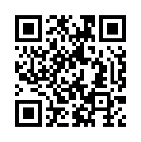 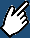 日本語、English、한국어、简体中文、繁體中文、Tiếng việt、bahasa Indonesia、Português、ภาษาไทย、Español、Français、Deutsch、Italiano	सूचना X (पहिले ट्विटर), फेसबुक, लाइन, इन्स्टाग्राम, भिडियोहरू तथा अन्य सामाजिक मिडिया सेवाहरू र इमेल न्यूजलेटरहरू मार्फत प्रदान गरिन्छ।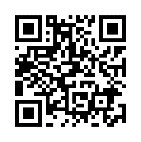 日本語、English、한국어、中文、Tiếng việt、Filipino、नेपाली、bahasa Indonesia、Português、ภาษาไทย、Españolजानकारी HP र भिडियो मार्फत पनि प्रदान गरिएको छ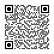 日本語、English、한국어、中文、Tiếng việt、Filipino、नेपाली、bahasa Indonesia、Português、ภาษาไทย、Español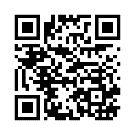 日本語、English、한국어、简体中文、繁體中文、Tiếng việt nam、Tagalog、Português、Español　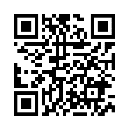 日本語、English、한국어、简体中文、繁體中文、Tiếng việt、Tagalog、Português、Español　　　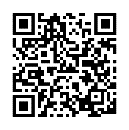 日本語、English、한국어、中文、Tiếng việt、Tagalog、नेपाली、bahasa Indonesia、မြန်မာဘာသာ、Português、ภาษาไทย、Español、ភាសាខ្មែរ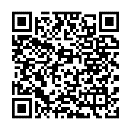 日本語、English、한국어、中文、Tiếng việt、Filipino、नेपाली、bahasa Indonesia、Português、ภาษาไทย、Español、Русский、українська        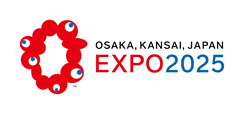 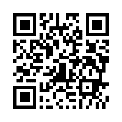 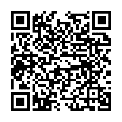 